Lunada Bay Elementary PTASTRAW BALLOT for 2019-2020 EXECUTIVE BOARD OFFICERSThe Lunada Bay Elementary PTA Nominating committee would like your suggestions for next year’s officers.  Please return by February 1st, 2019 to the Parliamentarian Dawn Wynne via email (dawn@dawnwynne.com) or to the Parliamentarian file the school office.Please list one or more names on each line. If the individual(s) you nominate have expressed an interest in the position, it would be very helpful if you would so indicate that.  You can nominate yourself.  … Thank you!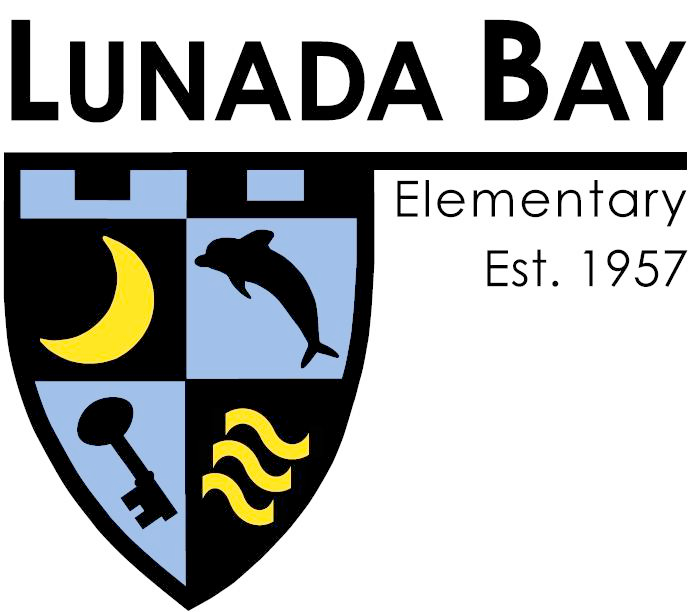 Your name  _______________________________________ I am interested in serving in the following  	position(s):_________________________________________________________________________.  GENERAL SUGGESTIONS FOR OFFICERS OR CHAIRMEN: Please list area(s) of interest and school, if known._______________________________________________________________________________________________________________________________________________________________        .  ___________________________________________________________________________________